АДМИНИСТРАЦИЯ МУНИЦИПАЛЬНОГО ОБРАЗОВАНИЯНАЗИЕВСКОЕ ГОРОДСКОЕ ПОСЕЛЕНИЕКИРОВСКОГО МУНИЦИПАЛЬНОГО РАЙОНА ЛЕНИНГРАДСКОЙ ОБЛАСТИП О С Т А Н  О В Л Е Н И ЕОт 27 января 2021 года № 14Об утверждении Программы «Профилактика нарушений обязательных требований законодательства в сфере муниципального контроля на территории МО Назиевское городское поселение Кировского муниципального района Ленинградской области на 2021 год»В соответствии со статьей 8.2. Федерального закона от 26 декабря 2008 года № 294-ФЗ «О защите прав юридических лиц и индивидуальных предпринимателей при осуществлении государственного контроля (надзора) и муниципального контроля», Постановлением Правительства  РФ  от 26 декабря 2018 года №  1680  « Об  утверждении общих требований к организации и осуществлению органами государственного контроля (надзора), органами муниципального контроля мероприятий по профилактике нарушений обязательных требований, требований, установленных муниципальными правовыми актами":		1.Утвердить Программу «Профилактика нарушений обязательных требований законодательства в сфере муниципального контроля на территории МО Назиевское городское поселение Кировского муниципального района Ленинградской области на 2021 год» согласно приложению.2. Должностному лицу администрации МО Назиевское городское поселение , уполномоченному на осуществление муниципального контроля, обеспечить выполнение Программы «Профилактика нарушений обязательных требований законодательства в сфере муниципального контроля на территории МО Назиевское городское поселение Кировского муниципального района Ленинградской области на 2021 год».3. Опубликовать настоящее постановление в газете «Назиевский  Вестник»   и на  официальном информационном сайте  МО Назиевское городское поселение  в сети «Интернет» (http://nazia.lenobl.ru/).4. Настоящее Постановление вступает в силу со дня его официального опубликования.Глава  администрации                                                                                О.И. КибановРазослано: дело, официальный информационный сайт, газета «Назиевский Вестник», Кировская городская прокуратураПриложение                                                                                                             к постановлению администрации                                                                                                      МО Назиевское городское поселение                                                                                                          от 27 января 2021 года № 14 Программа «Профилактика нарушений обязательных требований законодательства в сфере муниципального контроля на территории МО Назиевское городское поселение Кировского муниципального района Ленинградской области  на 2021 год»Раздел 1. Общие положения1.Настоящая программа профилактики нарушений юридическими лицами и индивидуальными предпринимателями обязательных требований (далее – Программа) разработана в соответствии с Федеральным законом от 26 декабря 2008 года № 294-ФЗ «О защите прав юридических лиц и индивидуальных предпринимателей при осуществлении государственного контроля (надзора) и муниципального контроля», Постановлением Правительства  РФ  от 26 декабря 2018 года №  1680  « Об  утверждении общих требований к организации и осуществлению органами государственного контроля (надзора), органами муниципального контроля мероприятий по профилактике нарушений обязательных требований, требований, установленных муниципальными правовыми актами".2. Разработчик Программы – Администрация МО Назиевское городское поселение Кировского муниципального района Ленинградской области.3. Цели программы:  3.1.  Предотвращение рисков причинения вреда охраняемым законом ценностям.   3.2. Предупреждение нарушений обязательных требований (снижение числа нарушений обязательных требований, требований, установленных муниципальными актами) в подконтрольной сфере общественных отношений.   3.3. Создание инфраструктуры профилактики рисков причинения вреда охраняемым законом ценностям.    3.4. Иные цели.  4. Задачами программы являются: 4.1.Укрепление системы профилактики нарушений обязательных требований путем активации профилактической деятельности.    4.2.Выявление причин, факторов и условий, способствующих нарушениям обязательных требований, определение способов устранения или снижения рисков их возникновения.   4.3. Установление и оценка зависимости видов, форм и интенсивности профилактических мероприятий от особенностей конкретных подконтрольных субъектов (объектов) и проведение профилактических мероприятий с учетом данных факторов. 4.4.Повышение правосознания и правовой культуры руководителей юридических лиц и индивидуальных предпринимателей.  4.5.Срок реализации программы – 2021 год.  5. Виды осуществляемого муниципального контроля: - муниципальный жилищный контроль;- муниципальный контроль за соблюдением Правил благоустройства территории МО Назиевское городское поселение.Раздел 2. Программные мероприятия№№ п/пНаименование мероприятияСрок реализации мероприятияОтветственный исполнитель1Размещение на официальном информационном сайте администрации МО Назиевское городское поселение в сети «Интернет» для каждого вида муниципального контроля перечня  нормативных правовых актов или их отдельных частей, содержащих обязательные требования, оценка соблюдения которых является предметом муниципального контроля, а также текстов соответствующих нормативных правовых актовВ течение годаДолжностные лица, уполномоченные на организацию и осуществление муниципального контроля в соответствующей сфере деятельности, должностные лица, уполномоченные  наразмещение  и обновление информации о деятельности органов местного самоуправления на официальном информационном сайте администрации МО Назиевское городское поселение2Осуществление информирования юридических лиц, индивидуальных предпринимателей по вопросам соблюдения обязательных требований, в том числе посредством разработки и опубликования руководств по соблюдению обязательных требований, проведение семинаров и конференций, разъяснительной работы в средствах массовой информации и иными способами. В случае изменения обязательных требований – распространение комментариев о содержании новых нормативных правовых актов, устанавливающих обязательные требования, внесенных изменениях в действующие акты, сроках и порядке вступления их в действие, а также рекомендаций о проведении необходимых организационных, технических мероприятий, направленных на внедрение и обеспечение соблюдения обязательных требований В течение года (по мере необходимости) Должностные лица, уполномоченные на организацию и осуществление муниципального контроля в соответствующей сфере деятельности3Обеспечение регулярного (не реже одного раза в год) обобщения практики осуществления в соответствующей сфере деятельности муниципального контроля и размещение на официальном информационном сайте администрации МО Назиевское городское поселение в сети «Интернет» соответствующих обобщений, в том числе с указанием наиболее часто встречающихся случаев нарушений обязательных требований, с рекомендациями в отношении мер, которые должны приниматься юридическими лицами, индивидуальными предпринимателями в целях недопущения таких нарушений IV кварталДолжностные лица, уполномоченные на организацию и осуществление муниципального контроля в соответствующей сфере деятельности,должностные лица, уполномоченные  на размещение  и обновление информации о деятельности органов местного самоуправления на официальном информационном сайте администрации МО Назиевское городское поселение4Выдача предостережений о недопустимости нарушения обязательных требований в соответствии с частями 5 - 7 статьи 8.2. Федерального закона от 26.12.2008 № 294-ФЗ «О защите прав юридических лиц и индивидуальных предпринимателей при осуществлении государственного контроля (надзора) и муниципального контроля» (если иной порядок не установлен федеральным законом)По мере появления оснований, предусмотренных законодательствомДолжностные лица, уполномоченные на организацию и осуществление муниципального контроля в соответствующей сфере деятельности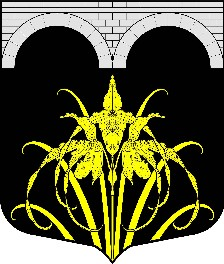 